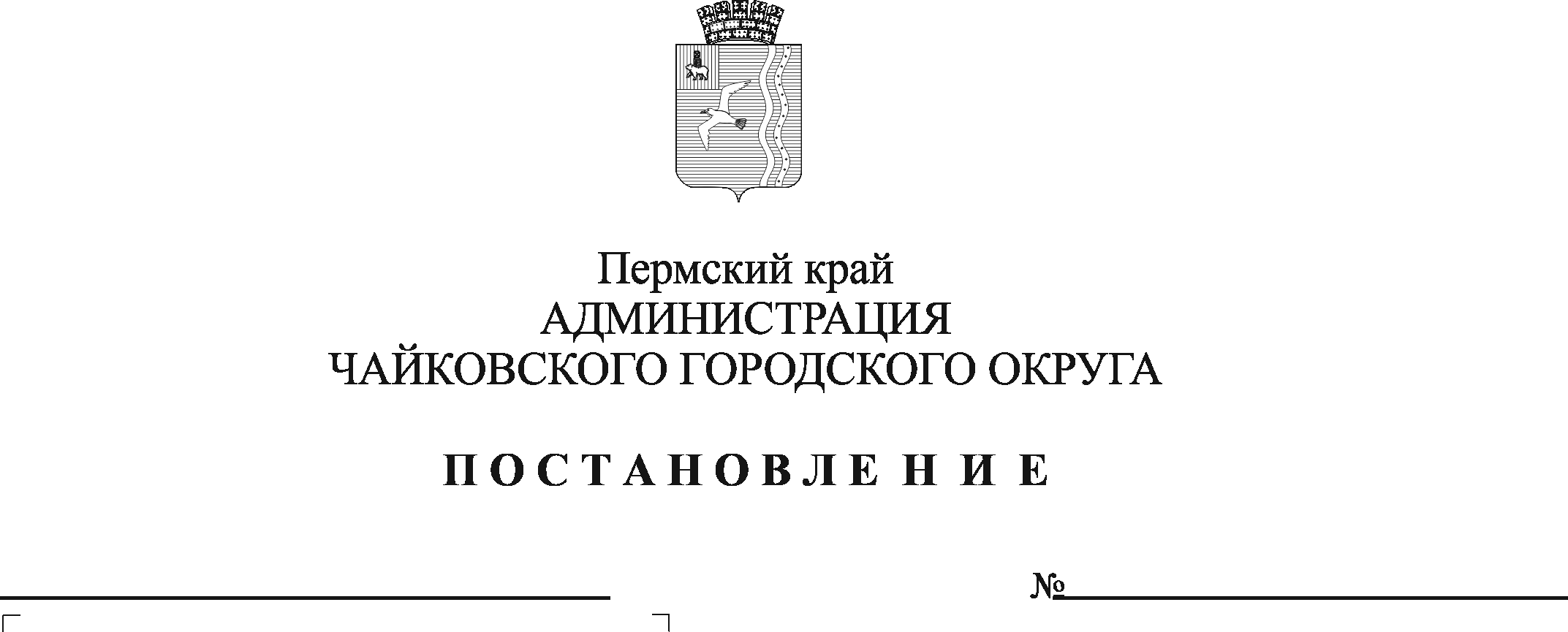 В соответствии с Федеральными законами от 6 октября 2013 г. № 131-ФЗ «Об общих принципах организации местного самоуправления в Российской Федерации», от 7 декабря 2011 г. № 416-ФЗ «О водоснабжении и водоотведении», постановлениями Правительства Российской Федерации от 29 июля 2013 г. № 644 «Об утверждении Правил холодного водоснабжения и водоотведения и о внесении изменений в некоторые акты Правительства Российской Федерации», от 22 мая 2020 г. № 728 «Об осуществлении Правил осуществления контроля состава и свойств сточных вод и о внесении изменений и признании утратившими силу некоторых актов Правительства Российской Федерации», Уставом Чайковского городского округаПОСТАНОВЛЯЮ:1. Утвердить прилагаемые нормативы водоотведения (сброса) по составу сточных вод для абонентов МУП Чайковского городского округа «Чайковский Водоканал», сбрасывающих сточные воды через централизованную систему водоотведения Чайковского городского округа.2. Опубликовать постановление в муниципальной газете «Огни Камы» и разместить на официальном сайте администрации Чайковского городского округа.3. Постановление вступает в силу после его официального опубликования.4. Контроль за исполнением постановления возложить на исполняющего обязанности заместителя главы администрации Чайковского городского округа по инфраструктуре.Глава городского округа –глава администрацииЧайковского городского округа	        Ю.Г. ВостриковУТВЕРЖДЕНЫпостановлением администрации Чайковского городского округа от _____________№___________НОРМАТИВЫводоотведения (сброса) по составу сточных вод для абонентов МУП Чайковского городского округа «Чайковский Водоканал», сбрасывающих сточные воды через централизованную систему водоотведения Чайковского городского округа№ п/пНаименование загрязняющих веществЕдиницы измеренияДопустимая к сбросу концентрация загрязняющего вещества в сточных водах абонентов1Аммоний-ионмг/дм33,3992БПК полноемгО2/дм3276,53Взвешенные веществамг/дм3168,9194Железо общеемг/дм30,9465Медьмг/дм30,0106Нефтепродуктымг/дм31,1047Нитрат-анионмг/дм3-8Нитрит-анионмг/дм3-9АСПАВмг/дм32,81910НСПАВмг/дм30,98611Сульфат-анионмг/дм3185,90812Сухой остатокмг/дм31283,17713Фенолмг/дм30,01514Фосфаты (по фосфору)мг/дм30,72915Хлорид-анионмг/дм3123,20916Формальдегидмг/дм30,40917ХПКмгО2/дм3369,00418Хром (VI)мг/дм30,072